clasificación de tarjetas gráficasClasificación de las tarjetas: Haga que los estudiantes clasifiquen las tarjetas en dos categorías. ¡SIN PISTAS! A continuación, pida a los estudiantes que compartan cómo han clasificado sus tarjetas.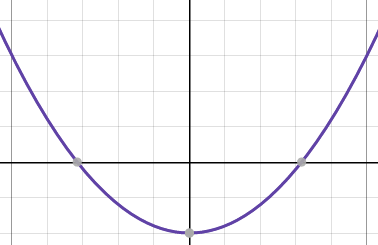 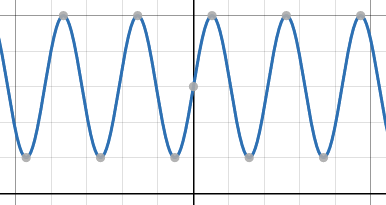 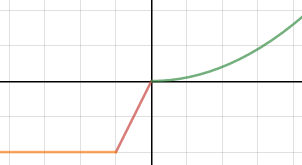 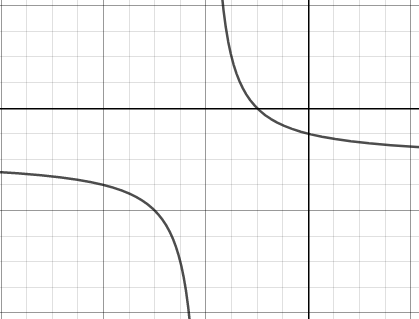 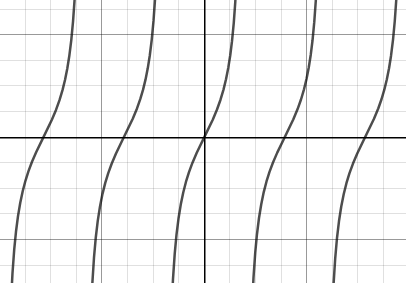 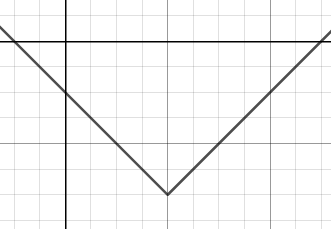 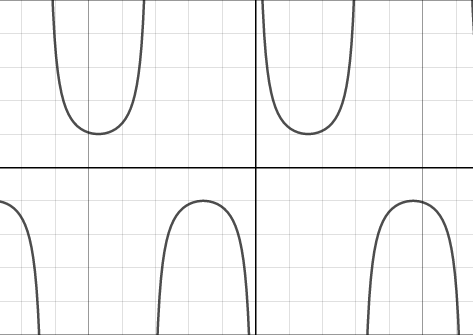 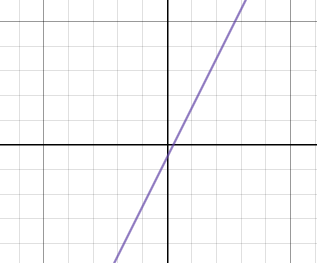 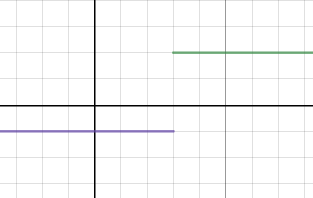 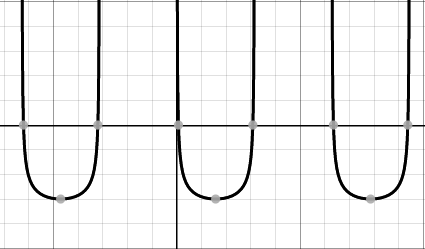 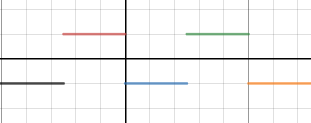 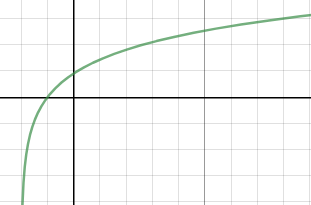 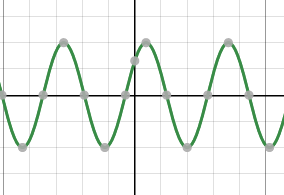 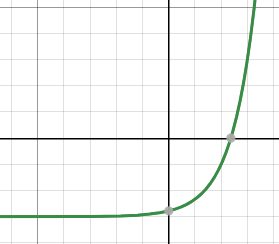 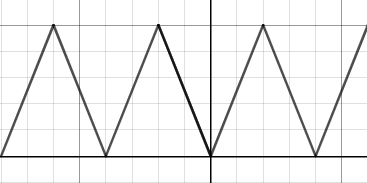 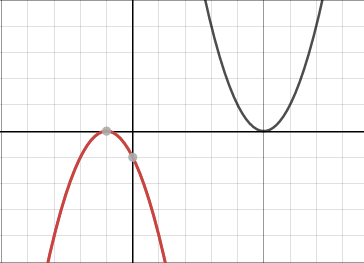 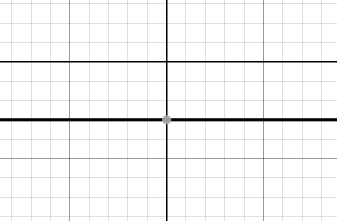 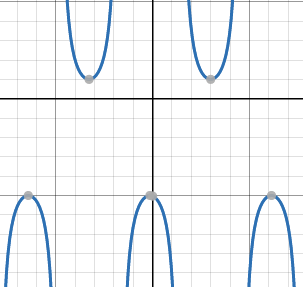 